RoSPA ‘Take Action Today’ CampaignIn November 2022, the RoSPA ‘Take Action Today’ campaign was launched across Bedford Borough, Central Bedfordshire, Luton and Milton Keynes. (Read our Press Release.)The launch was attended by 40+ local practitioners who work directly with parents/ carers of children under 5yrs. Jim Oram, Public Health Project Officer (RoSPA) shared information and resources on how we can reduce accidental poisonings in Bedfordshire, Luton & Milton Keynes.Please visit RoSPA to find out more about this campaign and access free to download factsheets and  checklists. CLICK HERE to access the launch presentations, resources and social media images. You could use the QR codes here to create an awareness raising poster or display in waiting areas, or add a link to leaflets and social media pages. (NOTE: you may need to create an account to access these materials).RoSPA provide free magnetic notepads (example) to be shared with parents/ carers. The local coordinators (listed below) will be distributing these across agencies. Bedford Borough Gillian FreameCentral Bedfordshire Shahnaz Akhtar and Kirsty LawlorLuton Christine RogersMilton Keynes Tina Price We encourage you to use the social media images and RoSPA factsheets and checklists, alongside the notepads to promote message around safe storage of household cleaning products, medicines and button batteries. The RoSPA website has a wider range of awareness raising materials for risks such as blind cords, toy safety and vaping. 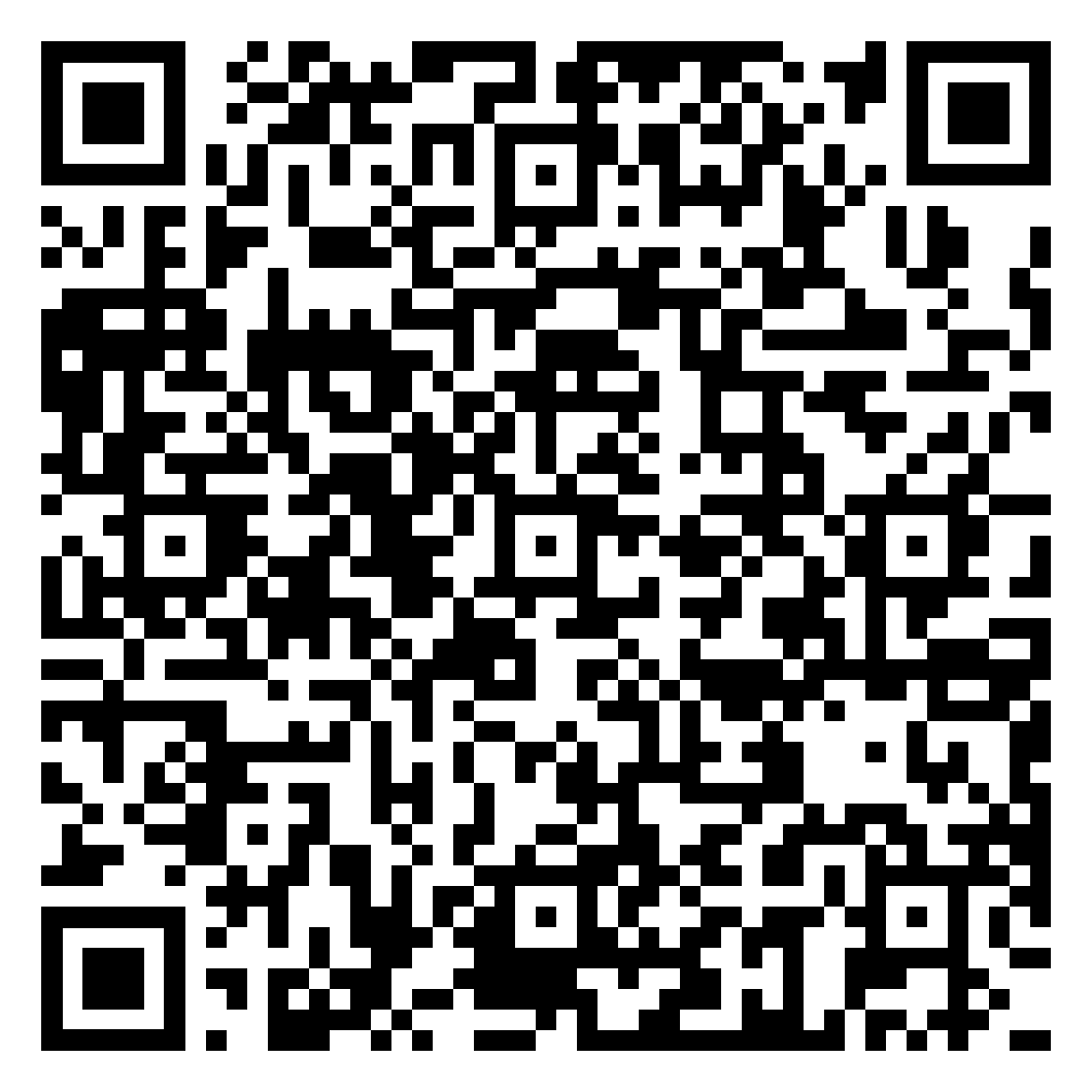 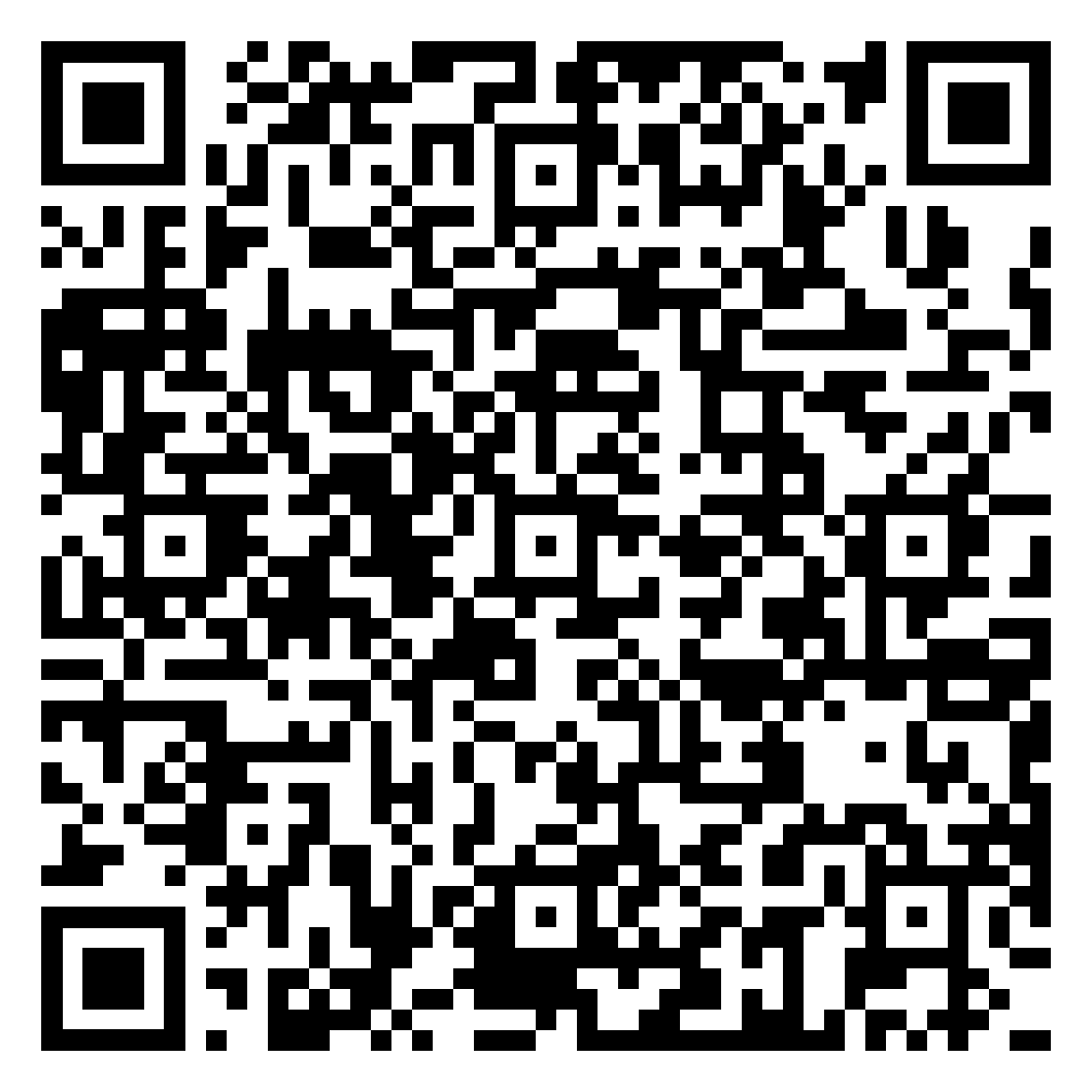 